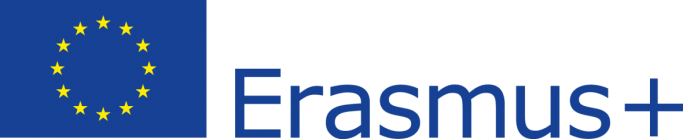 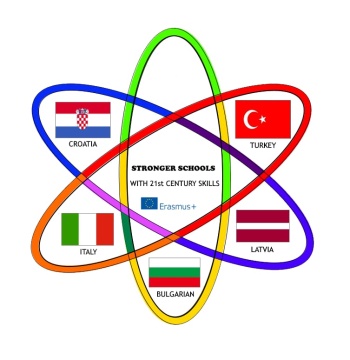 DNEVNIK AKTIVNOSTIErasmus +KA2 projekt: Exchange od Good PracticesSTRONGER SCHOOLS WITH 21st CENTURY SKILLSVrijeme održavanja: 13. lipnja - 17. lipnja 2022.Mjesto održavanja: Usak, TurskaZemlja-prijavitelj projekta: ItalijaO PROJEKTU:U projektu „STRONGER SCHOOLS WITH 21st CENTURY SKILLS“ sudjeluju slijedeće zemlje: Italija, Bugarska, Latvija, Turska i Hrvatska. Cilj projekta je obrazovati i osnažiti učitelje u primjeni suvremenih metoda poučavanja koje će učenicima omogućiti stjecanje vještina za 21. stoljeće. U svim partnerskim zemljama (Italija, Latvija, Turska, Bugarska i Hrvatska) uočeni su isti problemi u školskom sustavu:nezanimljiva obrada lekcijapoteškoće u osiguravanju kontinuiteta učenja i razvijanja vještina cjeloživotnog učenjazanemarivanje individualnih razlika u interesima i sposobnostima učenikanedovoljna kreativnost učenika, nedostatak kritičkog mišljenja i vještina             rješavanja problema, nerazvijene socijalne vještinenedovoljna digitalna i medijska pismenostOvim se projektom žele osuvremeniti metode i vještine poučavanja dijeljenjem primjera dobre prakse kako bi se povećala motivacija učenika za učenje. Očekivani rezultati nakon provođenja projekta su:pripremljeni obrazovni program za razvoj učenika i učitelja u području digitalne i medijske pismenostiveće kompetencije u poučavanju učitelja koji rade s učenicima različitih interesa, sposobnosti i vještina prema europskim normama i kriterijimaspriječiti rano napuštanje školesmanjiti stopu izostanaka naših učenika za 5% u prvoj godini i 10% u drugoj godini povećavanjem motivacije za učenjesmanjiti stopu ranog napuštanja škole za 10%imati školu sa sretnim učenicima i učiteljima stvaranjem pozitivne školske klimepružiti učenicima mogućnost individualnog i grupnog savjetovanja o pitanjima kao što su učinkovito učenje, ispitna anksioznost...Druga mobilnost u sklopu projekta održavala se u Usaku, Turskoj od 13. lipnja do 17. lipnja 2022. Ciljana tema mobilnosti jest: "Korištenje tehnologije za budućnost - medij i digitalna pismenost". Obrada navedene teme provela se kroz upoznavanje sa turskim školskim sustavom, praktičnim radom s učenicima škole „Avgan Ortaokulu“ i upoznavanje s digitalnim alatima u nastavi. Domaćini su nas kroz aktivnosti podučili praktičnoj primjeni čestih digitalnih alata u nastavi. Slijedeći dan svaka zemlja imala je priliku upoznati druge sudionike s najčešće korištenim digitalnim alatima u njihovim školama. Da bi se provjerila uspješnost mobilnosti prvi i zadnji dan sudionici su rješavali ispit LTT, kojim se ispituje znanje o digitalnoj pismenosti u nastavi.Dnevnik aktivnosti:Prvi dan 1.    Doček dobrodošlice-       uvodne riječi ravnatelja škole i upoznavanje sa turskim školskim sustavom-       folklorna plesna izvedba učenika i dječji zbor2.    Razgledavanje kompleksa škole „Avgan Ortaokulu“  (Preschool and Primary school) 3.    Upoznavanje sa digitalnim materijalima u nastavi-       prezentacija o školi i ciljevima ove mobilnosti-       prezentacija „Media and digital Literacy“-       uvodni ispit o predznanju sudionika o LTT4.  Kreativne aktivnosti u školi-   ostavljanje otiska vlastite ruke na spomen zidu „Erasmus Memory Wall“-   pouka o tradicionalnom turskom načinu oslikavanja „EBRU“ te pojedinačna izrada označnika za knjige5.    Razgledavanje grada i posjet muzeju-   posjet gradskom povijesnom muzeju-   posjet tradicionalnoj radionici za izradu turskih sagova6.    Zajednička tradicionalna turska večera uz turski folklorni plesDrugi dan
1.    Posjet škola-       Pojedinačno izlaganje partnerskih zemalja o upotrebi internetskih pomagala u edukaciji (web 2.0 tools)-       Sudjelovanje u znanstvenom školskom sajmu iz prirodnih predmeta ( TUBITAK 4006 Science Fairs)-       Učenička izvedba narodnih plesova i pjesama u narodnim nošnjama-       Upoznavanje sa izradom i kušanje narodnog turskog jela oklave2.    Razgledavanje gradske okolice-   pojest kanjonu Ulubey-   pojest uzgajalištu lavandaTreći dan
1.    Posjet i razgledavanje sela Sirince2.    Posjet i razgledavanje starovjekovnog grada Ephesus3.    Kratak posjet i obilazak obalnog grada IzmiraČetvrti dan1.    Mjesto Pamukkale-posjet mjestu Pamukallama gdje se nalaze prirodne znamenitosti poput toblica s poznatim Kleopatrinom kupelji.2. Iskopine starovjekovnog grada HierapolisPeti dan
1.    Službena podjela certifikata i završna ceremonija2.    Završni ispit o stečenom znanju sudionika o LTT